Информация о наличии (отсутствии) технической возможности подключения к централизованной системе холодного водоснабжения, а также о регистрации и ходе реализации заявок о подключении к централизованной системе холодного водоснабженияИнформация о наличии (отсутствии) технической возможности подключения к централизованной системе холодного водоснабжения, а также о регистрации и ходе реализации заявок о подключении к централизованной системе холодного водоснабженияИнформация о наличии (отсутствии) технической возможности подключения к централизованной системе холодного водоснабжения, а также о регистрации и ходе реализации заявок о подключении к централизованной системе холодного водоснабженияИнформация о наличии (отсутствии) технической возможности подключения к централизованной системе холодного водоснабжения, а также о регистрации и ходе реализации заявок о подключении к централизованной системе холодного водоснабженияИнформация о наличии (отсутствии) технической возможности подключения к централизованной системе холодного водоснабжения, а также о регистрации и ходе реализации заявок о подключении к централизованной системе холодного водоснабженияИнформация о наличии (отсутствии) технической возможности подключения к централизованной системе холодного водоснабжения, а также о регистрации и ходе реализации заявок о подключении к централизованной системе холодного водоснабженияИнформация о наличии (отсутствии) технической возможности подключения к централизованной системе холодного водоснабжения, а также о регистрации и ходе реализации заявок о подключении к централизованной системе холодного водоснабженияИнформация о наличии (отсутствии) технической возможности подключения к централизованной системе холодного водоснабжения, а также о регистрации и ходе реализации заявок о подключении к централизованной системе холодного водоснабженияИнформация о наличии (отсутствии) технической возможности подключения к централизованной системе холодного водоснабжения, а также о регистрации и ходе реализации заявок о подключении к централизованной системе холодного водоснабженияИнформация о наличии (отсутствии) технической возможности подключения к централизованной системе холодного водоснабжения, а также о регистрации и ходе реализации заявок о подключении к централизованной системе холодного водоснабженияИнформация о наличии (отсутствии) технической возможности подключения к централизованной системе холодного водоснабжения, а также о регистрации и ходе реализации заявок о подключении к централизованной системе холодного водоснабженияИнформация о наличии (отсутствии) технической возможности подключения к централизованной системе холодного водоснабжения, а также о регистрации и ходе реализации заявок о подключении к централизованной системе холодного водоснабженияИнформация о наличии (отсутствии) технической возможности подключения к централизованной системе холодного водоснабжения, а также о регистрации и ходе реализации заявок о подключении к централизованной системе холодного водоснабженияИнформация о наличии (отсутствии) технической возможности подключения к централизованной системе холодного водоснабжения, а также о регистрации и ходе реализации заявок о подключении к централизованной системе холодного водоснабженияИнформация о наличии (отсутствии) технической возможности подключения к централизованной системе холодного водоснабжения, а также о регистрации и ходе реализации заявок о подключении к централизованной системе холодного водоснабженияИнформация о наличии (отсутствии) технической возможности подключения к централизованной системе холодного водоснабжения, а также о регистрации и ходе реализации заявок о подключении к централизованной системе холодного водоснабженияИнформация о наличии (отсутствии) технической возможности подключения к централизованной системе холодного водоснабжения, а также о регистрации и ходе реализации заявок о подключении к централизованной системе холодного водоснабженияИнформация о наличии (отсутствии) технической возможности подключения к централизованной системе холодного водоснабжения, а также о регистрации и ходе реализации заявок о подключении к централизованной системе холодного водоснабженияИнформация о наличии (отсутствии) технической возможности подключения к централизованной системе холодного водоснабжения, а также о регистрации и ходе реализации заявок о подключении к централизованной системе холодного водоснабженияСубъект РФСубъект РФСубъект РФСубъект РФСубъект РФСубъект РФСубъект РФСубъект РФСубъект РФКурганская областьКурганская областьКурганская областьКурганская областьКурганская областьКурганская областьКурганская областьКурганская областьКурганская областьКурганская областьОтсутствует Интернет в границах территории МО, где организация осуществляет регулируемые виды деятельностиОтсутствует Интернет в границах территории МО, где организация осуществляет регулируемые виды деятельностиОтсутствует Интернет в границах территории МО, где организация осуществляет регулируемые виды деятельностиОтсутствует Интернет в границах территории МО, где организация осуществляет регулируемые виды деятельностиОтсутствует Интернет в границах территории МО, где организация осуществляет регулируемые виды деятельностиОтсутствует Интернет в границах территории МО, где организация осуществляет регулируемые виды деятельностиОтсутствует Интернет в границах территории МО, где организация осуществляет регулируемые виды деятельностиОтсутствует Интернет в границах территории МО, где организация осуществляет регулируемые виды деятельностиОтсутствует Интернет в границах территории МО, где организация осуществляет регулируемые виды деятельностинетнетнетнетнетнетнетнетнетнетТип отчетаТип отчетаТип отчетаТип отчетаТип отчетаТип отчетаТип отчетаТип отчетаТип отчетапервичное раскрытие информациипервичное раскрытие информациипервичное раскрытие информациипервичное раскрытие информациипервичное раскрытие информациипервичное раскрытие информациипервичное раскрытие информациипервичное раскрытие информациипервичное раскрытие информациипервичное раскрытие информацииОтчетный периодОтчетный периодОтчетный периодОтчетный периодОтчетный периодОтчетный периодОтчетный периодОтчетный периодОтчетный периодОтчетный периодГодГодГодГодГодГодГодГодГод2019201920192019201920192019201920192019КварталКварталКварталКварталКварталКварталКварталКварталКварталI кварталI кварталI кварталI кварталI кварталI кварталI кварталI кварталI кварталI кварталЯвляется ли данное юридическое лицо подразделением (филиалом) другой организацииЯвляется ли данное юридическое лицо подразделением (филиалом) другой организацииЯвляется ли данное юридическое лицо подразделением (филиалом) другой организацииЯвляется ли данное юридическое лицо подразделением (филиалом) другой организацииЯвляется ли данное юридическое лицо подразделением (филиалом) другой организацииЯвляется ли данное юридическое лицо подразделением (филиалом) другой организацииЯвляется ли данное юридическое лицо подразделением (филиалом) другой организацииЯвляется ли данное юридическое лицо подразделением (филиалом) другой организацииЯвляется ли данное юридическое лицо подразделением (филиалом) другой организациинетнетнетнетнетнетнетнетнетнетНаименование организацииНаименование организацииНаименование организацииНаименование организацииНаименование организацииНаименование организацииНаименование организацииНаименование организацииНаименование организацииМУП "Красномыльское ЖКХ"МУП "Красномыльское ЖКХ"МУП "Красномыльское ЖКХ"МУП "Красномыльское ЖКХ"МУП "Красномыльское ЖКХ"МУП "Красномыльское ЖКХ"МУП "Красномыльское ЖКХ"МУП "Красномыльское ЖКХ"МУП "Красномыльское ЖКХ"МУП "Красномыльское ЖКХ"ИННИННИННИННИННИННИННИННИНН4502026585450202658545020265854502026585450202658545020265854502026585450202658545020265854502026585КППКППКППКППКППКППКППКППКПП450201001450201001450201001450201001450201001450201001450201001450201001450201001450201001Почтовый адрес регулируемой организацииПочтовый адрес регулируемой организацииПочтовый адрес регулируемой организацииПочтовый адрес регулируемой организацииПочтовый адрес регулируемой организацииПочтовый адрес регулируемой организацииПочтовый адрес регулируемой организацииПочтовый адрес регулируемой организацииПочтовый адрес регулируемой организации641856 Курганская обл. Шадринский р-н, с.Красномыльское, ул.Набережная,40б641856 Курганская обл. Шадринский р-н, с.Красномыльское, ул.Набережная,40б641856 Курганская обл. Шадринский р-н, с.Красномыльское, ул.Набережная,40б641856 Курганская обл. Шадринский р-н, с.Красномыльское, ул.Набережная,40б641856 Курганская обл. Шадринский р-н, с.Красномыльское, ул.Набережная,40б641856 Курганская обл. Шадринский р-н, с.Красномыльское, ул.Набережная,40б641856 Курганская обл. Шадринский р-н, с.Красномыльское, ул.Набережная,40б641856 Курганская обл. Шадринский р-н, с.Красномыльское, ул.Набережная,40б641856 Курганская обл. Шадринский р-н, с.Красномыльское, ул.Набережная,40б641856 Курганская обл. Шадринский р-н, с.Красномыльское, ул.Набережная,40бФамилия, имя, отчество руководителяФамилия, имя, отчество руководителяФамилия, имя, отчество руководителяФамилия, имя, отчество руководителяФамилия, имя, отчество руководителяФамилия, имя, отчество руководителяФамилия, имя, отчество руководителяФамилия, имя, отчество руководителяФамилия, имя, отчество руководителяВорсин Виктор ИвановичВорсин Виктор ИвановичВорсин Виктор ИвановичВорсин Виктор ИвановичВорсин Виктор ИвановичВорсин Виктор ИвановичВорсин Виктор ИвановичВорсин Виктор ИвановичВорсин Виктор ИвановичВорсин Виктор ИвановичОтветственный за составление формыОтветственный за составление формыОтветственный за составление формыОтветственный за составление формыОтветственный за составление формыОтветственный за составление формыОтветственный за составление формыОтветственный за составление формыОтветственный за составление формыОтветственный за составление формыФамилия, имя, отчествоФамилия, имя, отчествоФамилия, имя, отчествоФамилия, имя, отчествоФамилия, имя, отчествоФамилия, имя, отчествоФамилия, имя, отчествоФамилия, имя, отчествоФамилия, имя, отчествоКомарских Тамара ДмитриевнаКомарских Тамара ДмитриевнаКомарских Тамара ДмитриевнаКомарских Тамара ДмитриевнаКомарских Тамара ДмитриевнаКомарских Тамара ДмитриевнаКомарских Тамара ДмитриевнаКомарских Тамара ДмитриевнаКомарских Тамара ДмитриевнаКомарских Тамара ДмитриевнаДолжностьДолжностьДолжностьДолжностьДолжностьДолжностьДолжностьДолжностьДолжностьглавный бухгалтерглавный бухгалтерглавный бухгалтерглавный бухгалтерглавный бухгалтерглавный бухгалтерглавный бухгалтерглавный бухгалтерглавный бухгалтерглавный бухгалтер(код) номер телефона(код) номер телефона(код) номер телефона(код) номер телефона(код) номер телефона(код) номер телефона(код) номер телефона(код) номер телефона(код) номер телефона83525490118835254901188352549011883525490118835254901188352549011883525490118835254901188352549011883525490118e-maile-maile-maile-maile-maile-maile-maile-maile-mailkrasnomgkh@mail.rukrasnomgkh@mail.rukrasnomgkh@mail.rukrasnomgkh@mail.rukrasnomgkh@mail.rukrasnomgkh@mail.rukrasnomgkh@mail.rukrasnomgkh@mail.rukrasnomgkh@mail.rukrasnomgkh@mail.ruПеречень муниципальных районов и муниципальных образований (территорий действия тарифа)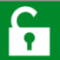 Перечень муниципальных районов и муниципальных образований (территорий действия тарифа)Перечень муниципальных районов и муниципальных образований (территорий действия тарифа)Перечень муниципальных районов и муниципальных образований (территорий действия тарифа)Перечень муниципальных районов и муниципальных образований (территорий действия тарифа)Перечень муниципальных районов и муниципальных образований (территорий действия тарифа)Перечень муниципальных районов и муниципальных образований (территорий действия тарифа)Перечень муниципальных районов и муниципальных образований (территорий действия тарифа)Перечень муниципальных районов и муниципальных образований (территорий действия тарифа)Перечень муниципальных районов и муниципальных образований (территорий действия тарифа)Перечень муниципальных районов и муниципальных образований (территорий действия тарифа)Перечень муниципальных районов и муниципальных образований (территорий действия тарифа)Перечень муниципальных районов и муниципальных образований (территорий действия тарифа)Перечень муниципальных районов и муниципальных образований (территорий действия тарифа)Перечень муниципальных районов и муниципальных образований (территорий действия тарифа)Перечень муниципальных районов и муниципальных образований (территорий действия тарифа)Перечень муниципальных районов и муниципальных образований (территорий действия тарифа)Перечень муниципальных районов и муниципальных образований (территорий действия тарифа)Перечень муниципальных районов и муниципальных образований (территорий действия тарифа)Перечень муниципальных районов и муниципальных образований (территорий действия тарифа)Территория действия тарифаТерритория действия тарифаТерритория действия тарифаТерритория действия тарифаТерритория действия тарифаТерритория действия тарифаТерритория действия тарифаТерритория действия тарифаТерритория действия тарифаТерритория действия тарифаТерритория действия тарифаМуниципальный районМуниципальный районМуниципальный районМуниципальный районМуниципальный районМуниципальный районМуниципальный районМуниципальный районМуниципальный районМуниципальное образованиеМуниципальное образованиеМуниципальное образованиеМуниципальное образованиеМуниципальное образованиеМуниципальное образованиеМуниципальное образованиеМуниципальное образованиеМуниципальное образование№ п/п№ п/п№ п/п№ п/п№ п/п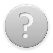 № п/п№ п/п№ п/п№ п/п№ п/п№ п/п№ п/пОКТМО1111122222233334444455566666711111Шадринский муниципальный район, Красномыльское (37638438);Шадринский муниципальный район, Красномыльское (37638438);Шадринский муниципальный район, Красномыльское (37638438);Шадринский муниципальный район, Красномыльское (37638438);Шадринский муниципальный район, Красномыльское (37638438);Шадринский муниципальный район, Красномыльское (37638438);11Шадринский муниципальный районШадринский муниципальный районШадринский муниципальный районШадринский муниципальный районШадринский муниципальный район1КрасномыльскоеКрасномыльскоеКрасномыльскоеКрасномыльскоеКрасномыльское3763843811111Шадринский муниципальный район, Красномыльское (37638438);Шадринский муниципальный район, Красномыльское (37638438);Шадринский муниципальный район, Красномыльское (37638438);Шадринский муниципальный район, Красномыльское (37638438);Шадринский муниципальный район, Красномыльское (37638438);Шадринский муниципальный район, Красномыльское (37638438);11Шадринский муниципальный районШадринский муниципальный районШадринский муниципальный районШадринский муниципальный районШадринский муниципальный район11111Шадринский муниципальный район, Красномыльское (37638438);Шадринский муниципальный район, Красномыльское (37638438);Шадринский муниципальный район, Красномыльское (37638438);Шадринский муниципальный район, Красномыльское (37638438);Шадринский муниципальный район, Красномыльское (37638438);Шадринский муниципальный район, Красномыльское (37638438);Информация о наличии (отсутствии) технической возможности подключения к централизованной системе холодного водоснабжения, а также о регистрации и ходе реализации заявок о подключении к централизованной системе холодного водоснабженияИнформация о наличии (отсутствии) технической возможности подключения к централизованной системе холодного водоснабжения, а также о регистрации и ходе реализации заявок о подключении к централизованной системе холодного водоснабженияИнформация о наличии (отсутствии) технической возможности подключения к централизованной системе холодного водоснабжения, а также о регистрации и ходе реализации заявок о подключении к централизованной системе холодного водоснабженияИнформация о наличии (отсутствии) технической возможности подключения к централизованной системе холодного водоснабжения, а также о регистрации и ходе реализации заявок о подключении к централизованной системе холодного водоснабженияИнформация о наличии (отсутствии) технической возможности подключения к централизованной системе холодного водоснабжения, а также о регистрации и ходе реализации заявок о подключении к централизованной системе холодного водоснабженияИнформация о наличии (отсутствии) технической возможности подключения к централизованной системе холодного водоснабжения, а также о регистрации и ходе реализации заявок о подключении к централизованной системе холодного водоснабженияИнформация о наличии (отсутствии) технической возможности подключения к централизованной системе холодного водоснабжения, а также о регистрации и ходе реализации заявок о подключении к централизованной системе холодного водоснабженияИнформация о наличии (отсутствии) технической возможности подключения к централизованной системе холодного водоснабжения, а также о регистрации и ходе реализации заявок о подключении к централизованной системе холодного водоснабженияИнформация о наличии (отсутствии) технической возможности подключения к централизованной системе холодного водоснабжения, а также о регистрации и ходе реализации заявок о подключении к централизованной системе холодного водоснабженияИнформация о наличии (отсутствии) технической возможности подключения к централизованной системе холодного водоснабжения, а также о регистрации и ходе реализации заявок о подключении к централизованной системе холодного водоснабженияИнформация о наличии (отсутствии) технической возможности подключения к централизованной системе холодного водоснабжения, а также о регистрации и ходе реализации заявок о подключении к централизованной системе холодного водоснабженияИнформация о наличии (отсутствии) технической возможности подключения к централизованной системе холодного водоснабжения, а также о регистрации и ходе реализации заявок о подключении к централизованной системе холодного водоснабженияИнформация о наличии (отсутствии) технической возможности подключения к централизованной системе холодного водоснабжения, а также о регистрации и ходе реализации заявок о подключении к централизованной системе холодного водоснабженияИнформация о наличии (отсутствии) технической возможности подключения к централизованной системе холодного водоснабжения, а также о регистрации и ходе реализации заявок о подключении к централизованной системе холодного водоснабженияИнформация о наличии (отсутствии) технической возможности подключения к централизованной системе холодного водоснабжения, а также о регистрации и ходе реализации заявок о подключении к централизованной системе холодного водоснабженияИнформация о наличии (отсутствии) технической возможности подключения к централизованной системе холодного водоснабжения, а также о регистрации и ходе реализации заявок о подключении к централизованной системе холодного водоснабженияИнформация о наличии (отсутствии) технической возможности подключения к централизованной системе холодного водоснабжения, а также о регистрации и ходе реализации заявок о подключении к централизованной системе холодного водоснабженияИнформация о наличии (отсутствии) технической возможности подключения к централизованной системе холодного водоснабжения, а также о регистрации и ходе реализации заявок о подключении к централизованной системе холодного водоснабженияИнформация о наличии (отсутствии) технической возможности подключения к централизованной системе холодного водоснабжения, а также о регистрации и ходе реализации заявок о подключении к централизованной системе холодного водоснабженияИнформация о наличии (отсутствии) технической возможности подключения к централизованной системе холодного водоснабжения, а также о регистрации и ходе реализации заявок о подключении к централизованной системе холодного водоснабженияИнформация о наличии (отсутствии) технической возможности подключения к централизованной системе холодного водоснабжения, а также о регистрации и ходе реализации заявок о подключении к централизованной системе холодного водоснабженияИнформация о наличии (отсутствии) технической возможности подключения к централизованной системе холодного водоснабжения, а также о регистрации и ходе реализации заявок о подключении к централизованной системе холодного водоснабженияМУП "Красномыльское ЖКХ"МУП "Красномыльское ЖКХ"МУП "Красномыльское ЖКХ"МУП "Красномыльское ЖКХ"МУП "Красномыльское ЖКХ"МУП "Красномыльское ЖКХ"МУП "Красномыльское ЖКХ"МУП "Красномыльское ЖКХ"МУП "Красномыльское ЖКХ"МУП "Красномыльское ЖКХ"МУП "Красномыльское ЖКХ"МУП "Красномыльское ЖКХ"МУП "Красномыльское ЖКХ"МУП "Красномыльское ЖКХ"МУП "Красномыльское ЖКХ"МУП "Красномыльское ЖКХ"МУП "Красномыльское ЖКХ"МУП "Красномыльское ЖКХ"МУП "Красномыльское ЖКХ"МУП "Красномыльское ЖКХ"МУП "Красномыльское ЖКХ"МУП "Красномыльское ЖКХ"Дифференциация по территориям оказания услугДифференциация по территориям оказания услугДифференциация по территориям оказания услугДифференциация по территориям оказания услугДифференциация по территориям оказания услугДифференциация по территориям оказания услугДифференциация по территориям оказания услугДифференциация по территориям оказания услугДифференциация по территориям оказания услугДифференциация по территориям оказания услугДифференциация по территориям оказания услугДифференциация по территориям оказания услуг№ п/п№ п/п№ п/п№ п/пНаименованиеНаименованиеНаименованиеНаименованиеНаименованиеНаименованиеда/нетда/нет№ п/п№ п/п№ п/пда/нет№ п/п№ п/п11112222223344455555556778881111Холодное водоснабжение. Питьевая водаХолодное водоснабжение. Питьевая водаХолодное водоснабжение. Питьевая водаХолодное водоснабжение. Питьевая водаХолодное водоснабжение. Питьевая водаХолодное водоснабжение. Питьевая воданетнет1нет1Форма 1.0.1 Основные параметры раскрываемой информации 1Форма 1.0.1 Основные параметры раскрываемой информации 1Форма 1.0.1 Основные параметры раскрываемой информации 1Форма 1.0.1 Основные параметры раскрываемой информации 1Форма 1.0.1 Основные параметры раскрываемой информации 1Форма 1.0.1 Основные параметры раскрываемой информации 1Форма 1.0.1 Основные параметры раскрываемой информации 1Форма 1.0.1 Основные параметры раскрываемой информации 1Форма 1.0.1 Основные параметры раскрываемой информации 1Форма 1.0.1 Основные параметры раскрываемой информации 1Форма 1.0.1 Основные параметры раскрываемой информации 1Форма 1.0.1 Основные параметры раскрываемой информации 1Форма 1.0.1 Основные параметры раскрываемой информации 1Форма 1.0.1 Основные параметры раскрываемой информации 1Форма 1.0.1 Основные параметры раскрываемой информации 1Форма 1.0.1 Основные параметры раскрываемой информации 1Форма 1.0.1 Основные параметры раскрываемой информации 1Форма 1.0.1 Основные параметры раскрываемой информации 1Форма 1.0.1 Основные параметры раскрываемой информации 1Форма 1.0.1 Основные параметры раскрываемой информации 1Форма 1.0.1 Основные параметры раскрываемой информации 1Форма 1.0.1 Основные параметры раскрываемой информации 1Форма 1.0.1 Основные параметры раскрываемой информации 1Форма 1.0.1 Основные параметры раскрываемой информации 1Форма 1.0.1 Основные параметры раскрываемой информации 1Форма 1.0.1 Основные параметры раскрываемой информации 1Форма 1.0.1 Основные параметры раскрываемой информации 1Форма 1.0.1 Основные параметры раскрываемой информации 1Форма 1.0.1 Основные параметры раскрываемой информации 1Форма 1.0.1 Основные параметры раскрываемой информации 1МУП "Красномыльское ЖКХ"МУП "Красномыльское ЖКХ"МУП "Красномыльское ЖКХ"МУП "Красномыльское ЖКХ"МУП "Красномыльское ЖКХ"МУП "Красномыльское ЖКХ"МУП "Красномыльское ЖКХ"МУП "Красномыльское ЖКХ"МУП "Красномыльское ЖКХ"МУП "Красномыльское ЖКХ"МУП "Красномыльское ЖКХ"МУП "Красномыльское ЖКХ"МУП "Красномыльское ЖКХ"МУП "Красномыльское ЖКХ"МУП "Красномыльское ЖКХ"МУП "Красномыльское ЖКХ"МУП "Красномыльское ЖКХ"МУП "Красномыльское ЖКХ"МУП "Красномыльское ЖКХ"МУП "Красномыльское ЖКХ"МУП "Красномыльское ЖКХ"МУП "Красномыльское ЖКХ"МУП "Красномыльское ЖКХ"МУП "Красномыльское ЖКХ"МУП "Красномыльское ЖКХ"МУП "Красномыльское ЖКХ"МУП "Красномыльское ЖКХ"МУП "Красномыльское ЖКХ"МУП "Красномыльское ЖКХ"МУП "Красномыльское ЖКХ"Форма 1.0.1Форма 1.0.1Форма 1.0.1Форма 1.0.1Форма 1.0.1Форма 1.0.1Форма 1.0.1Форма 1.0.1Форма 1.0.1Форма 1.0.1Форма 1.0.1Форма 1.0.1Форма 1.0.1Форма 1.0.1Форма 1.0.1Форма 1.0.1Форма 1.0.1Форма 1.0.1Форма 1.0.1Форма 1.0.1Форма 1.0.1Форма 1.0.1Форма 1.0.1Форма 1.0.1Форма 1.0.1Форма 1.0.1Форма 1.0.1Форма 1.0.1Форма 1.0.1Форма 1.0.1Параметры формыПараметры формыПараметры формыПараметры формыПараметры формыПараметры формыПараметры формыПараметры формыПараметры формыПараметры формыПараметры формыПараметры формыПараметры формыПараметры формыПараметры формыПараметры формыПараметры формыПараметры формыПараметры формыПараметры формыОписание параметров формыОписание параметров формыОписание параметров формыОписание параметров формыОписание параметров формыОписание параметров формыОписание параметров формыОписание параметров формыОписание параметров формыОписание параметров формы№ п/п№ п/п№ п/пНаименование параметраНаименование параметраНаименование параметраНаименование параметраИнформацияИнформацияИнформацияИнформацияИнформацияИнформацияИнформацияИнформацияИнформацияИнформацияИнформацияИнформацияИнформацияОписание параметров формыОписание параметров формыОписание параметров формыОписание параметров формыОписание параметров формыОписание параметров формыОписание параметров формыОписание параметров формыОписание параметров формыОписание параметров формы111222233333333333334444444444111Дата заполнения/внесения измененийДата заполнения/внесения измененийДата заполнения/внесения измененийДата заполнения/внесения изменений08.04.201908.04.201908.04.201908.04.201908.04.201908.04.201908.04.201908.04.201908.04.201908.04.201908.04.201908.04.201908.04.20192.12.12.1Наименование централизованной системы коммунальной инфраструктурыНаименование централизованной системы коммунальной инфраструктурыНаименование централизованной системы коммунальной инфраструктурыНаименование централизованной системы коммунальной инфраструктурынаименование отсутствуетнаименование отсутствуетнаименование отсутствуетнаименование отсутствуетнаименование отсутствуетнаименование отсутствуетнаименование отсутствуетнаименование отсутствуетнаименование отсутствуетнаименование отсутствуетнаименование отсутствуетнаименование отсутствуетнаименование отсутствует3.13.13.1Наименование регулируемого вида деятельностиНаименование регулируемого вида деятельностиНаименование регулируемого вида деятельностиНаименование регулируемого вида деятельностиХолодное водоснабжение. Питьевая водаХолодное водоснабжение. Питьевая водаХолодное водоснабжение. Питьевая водаХолодное водоснабжение. Питьевая водаХолодное водоснабжение. Питьевая водаХолодное водоснабжение. Питьевая водаХолодное водоснабжение. Питьевая водаХолодное водоснабжение. Питьевая водаХолодное водоснабжение. Питьевая водаХолодное водоснабжение. Питьевая водаХолодное водоснабжение. Питьевая водаХолодное водоснабжение. Питьевая водаХолодное водоснабжение. Питьевая вода4.14.14.1Территория оказания услуги по регулируемому виду деятельностиТерритория оказания услуги по регулируемому виду деятельностиТерритория оказания услуги по регулируемому виду деятельностиТерритория оказания услуги по регулируемому виду деятельностиxxxxxxxxxxxxx4.1.14.1.14.1.1Субъект РФСубъект РФСубъект РФСубъект РФКурганская областьКурганская областьКурганская областьКурганская областьКурганская областьКурганская областьКурганская областьКурганская областьКурганская областьКурганская областьКурганская областьКурганская областьКурганская область4.1.1.14.1.1.14.1.1.1муниципальный районмуниципальный районмуниципальный районмуниципальный районШадринский муниципальный районШадринский муниципальный районШадринский муниципальный районШадринский муниципальный районШадринский муниципальный районШадринский муниципальный районШадринский муниципальный районШадринский муниципальный районШадринский муниципальный районШадринский муниципальный районШадринский муниципальный районШадринский муниципальный районШадринский муниципальный район4.1.1.1.14.1.1.1.14.1.1.1.1муниципальное образованиемуниципальное образованиемуниципальное образованиемуниципальное образованиеКрасномыльское (37638438)Красномыльское (37638438)Красномыльское (37638438)Красномыльское (37638438)Красномыльское (37638438)Красномыльское (37638438)Красномыльское (37638438)Красномыльское (37638438)Красномыльское (37638438)Красномыльское (37638438)Красномыльское (37638438)Красномыльское (37638438)Красномыльское (37638438)  1 Информация по данной форме публикуется при раскрытии информации по каждой из форм.  1 Информация по данной форме публикуется при раскрытии информации по каждой из форм.  1 Информация по данной форме публикуется при раскрытии информации по каждой из форм.  1 Информация по данной форме публикуется при раскрытии информации по каждой из форм.  1 Информация по данной форме публикуется при раскрытии информации по каждой из форм.  1 Информация по данной форме публикуется при раскрытии информации по каждой из форм.  1 Информация по данной форме публикуется при раскрытии информации по каждой из форм.  1 Информация по данной форме публикуется при раскрытии информации по каждой из форм.  1 Информация по данной форме публикуется при раскрытии информации по каждой из форм.  1 Информация по данной форме публикуется при раскрытии информации по каждой из форм.  1 Информация по данной форме публикуется при раскрытии информации по каждой из форм.  1 Информация по данной форме публикуется при раскрытии информации по каждой из форм.  1 Информация по данной форме публикуется при раскрытии информации по каждой из форм.  1 Информация по данной форме публикуется при раскрытии информации по каждой из форм.  1 Информация по данной форме публикуется при раскрытии информации по каждой из форм.  1 Информация по данной форме публикуется при раскрытии информации по каждой из форм.  1 Информация по данной форме публикуется при раскрытии информации по каждой из форм.Информация о наличии (отсутствии) технической возможности подключения к централизованной системе холодного водоснабжения, а также о регистрации и ходе реализации заявок о подключении к централизованной системе холодного водоснабженияИнформация о наличии (отсутствии) технической возможности подключения к централизованной системе холодного водоснабжения, а также о регистрации и ходе реализации заявок о подключении к централизованной системе холодного водоснабженияИнформация о наличии (отсутствии) технической возможности подключения к централизованной системе холодного водоснабжения, а также о регистрации и ходе реализации заявок о подключении к централизованной системе холодного водоснабженияИнформация о наличии (отсутствии) технической возможности подключения к централизованной системе холодного водоснабжения, а также о регистрации и ходе реализации заявок о подключении к централизованной системе холодного водоснабженияИнформация о наличии (отсутствии) технической возможности подключения к централизованной системе холодного водоснабжения, а также о регистрации и ходе реализации заявок о подключении к централизованной системе холодного водоснабженияИнформация о наличии (отсутствии) технической возможности подключения к централизованной системе холодного водоснабжения, а также о регистрации и ходе реализации заявок о подключении к централизованной системе холодного водоснабженияИнформация о наличии (отсутствии) технической возможности подключения к централизованной системе холодного водоснабжения, а также о регистрации и ходе реализации заявок о подключении к централизованной системе холодного водоснабженияИнформация о наличии (отсутствии) технической возможности подключения к централизованной системе холодного водоснабжения, а также о регистрации и ходе реализации заявок о подключении к централизованной системе холодного водоснабженияИнформация о наличии (отсутствии) технической возможности подключения к централизованной системе холодного водоснабжения, а также о регистрации и ходе реализации заявок о подключении к централизованной системе холодного водоснабженияИнформация о наличии (отсутствии) технической возможности подключения к централизованной системе холодного водоснабжения, а также о регистрации и ходе реализации заявок о подключении к централизованной системе холодного водоснабженияИнформация о наличии (отсутствии) технической возможности подключения к централизованной системе холодного водоснабжения, а также о регистрации и ходе реализации заявок о подключении к централизованной системе холодного водоснабженияИнформация о наличии (отсутствии) технической возможности подключения к централизованной системе холодного водоснабжения, а также о регистрации и ходе реализации заявок о подключении к централизованной системе холодного водоснабженияИнформация о наличии (отсутствии) технической возможности подключения к централизованной системе холодного водоснабжения, а также о регистрации и ходе реализации заявок о подключении к централизованной системе холодного водоснабженияИнформация о наличии (отсутствии) технической возможности подключения к централизованной системе холодного водоснабжения, а также о регистрации и ходе реализации заявок о подключении к централизованной системе холодного водоснабженияИнформация о наличии (отсутствии) технической возможности подключения к централизованной системе холодного водоснабжения, а также о регистрации и ходе реализации заявок о подключении к централизованной системе холодного водоснабженияИнформация о наличии (отсутствии) технической возможности подключения к централизованной системе холодного водоснабжения, а также о регистрации и ходе реализации заявок о подключении к централизованной системе холодного водоснабженияИнформация о наличии (отсутствии) технической возможности подключения к централизованной системе холодного водоснабжения, а также о регистрации и ходе реализации заявок о подключении к централизованной системе холодного водоснабженияМУП "Красномыльское ЖКХ"МУП "Красномыльское ЖКХ"МУП "Красномыльское ЖКХ"МУП "Красномыльское ЖКХ"МУП "Красномыльское ЖКХ"МУП "Красномыльское ЖКХ"МУП "Красномыльское ЖКХ"МУП "Красномыльское ЖКХ"МУП "Красномыльское ЖКХ"МУП "Красномыльское ЖКХ"МУП "Красномыльское ЖКХ"МУП "Красномыльское ЖКХ"МУП "Красномыльское ЖКХ"МУП "Красномыльское ЖКХ"МУП "Красномыльское ЖКХ"МУП "Красномыльское ЖКХ"МУП "Красномыльское ЖКХ"2222222222222222№ п/п№ п/пНаименование параметраНаименование параметраНаименование параметраНаименование параметраЕдиница измеренияЕдиница измеренияЕдиница измеренияВид деятельности:

  - Холодное водоснабжение. Питьевая вода



Территория оказания услуг:

  - без дифференциации



Централизованная система холодного водоснабжения:

  - наименование отсутствуетВид деятельности:

  - Холодное водоснабжение. Питьевая вода



Территория оказания услуг:

  - без дифференциации



Централизованная система холодного водоснабжения:

  - наименование отсутствуетВид деятельности:

  - Холодное водоснабжение. Питьевая вода



Территория оказания услуг:

  - без дифференциации



Централизованная система холодного водоснабжения:

  - наименование отсутствуетВид деятельности:

  - Холодное водоснабжение. Питьевая вода



Территория оказания услуг:

  - без дифференциации



Централизованная система холодного водоснабжения:

  - наименование отсутствуетВид деятельности:

  - Холодное водоснабжение. Питьевая вода



Территория оказания услуг:

  - без дифференциации



Централизованная система холодного водоснабжения:

  - наименование отсутствуетВид деятельности:

  - Холодное водоснабжение. Питьевая вода



Территория оказания услуг:

  - без дифференциации



Централизованная система холодного водоснабжения:

  - наименование отсутствуетВид деятельности:

  - Холодное водоснабжение. Питьевая вода



Территория оказания услуг:

  - без дифференциации



Централизованная система холодного водоснабжения:

  - наименование отсутствуетВид деятельности:

  - Холодное водоснабжение. Питьевая вода



Территория оказания услуг:

  - без дифференциации



Централизованная система холодного водоснабжения:

  - наименование отсутствует№ п/п№ п/пНаименование параметраНаименование параметраНаименование параметраНаименование параметраЕдиница измеренияЕдиница измеренияЕдиница измеренияИнформацияИнформацияИнформацияИнформацияИнформацияИнформацияИнформацияИнформация11Количество поданных заявокКоличество поданных заявокКоличество поданных заявокКоличество поданных заявокедедед0000000022Количество исполненных заявокКоличество исполненных заявокКоличество исполненных заявокКоличество исполненных заявокедедед0000000033Количество заявок с решением об отказе в подключенииКоличество заявок с решением об отказе в подключенииКоличество заявок с решением об отказе в подключенииКоличество заявок с решением об отказе в подключенииедедед0000000044Причины отказа в подключенииПричины отказа в подключенииПричины отказа в подключенииПричины отказа в подключенииxxxнетнетнетнетнетнетнетнет55Резерв мощности централизованной системы холодного водоснабжения в течение квартала, в том числе:Резерв мощности централизованной системы холодного водоснабжения в течение квартала, в том числе:Резерв мощности централизованной системы холодного водоснабжения в течение квартала, в том числе:Резерв мощности централизованной системы холодного водоснабжения в течение квартала, в том числе:тыс.куб.м/суткитыс.куб.м/суткитыс.куб.м/сутки0,600,600,600,600,600,600,600,605.15.1с.Красномыльскоес.Красномыльскоес.Красномыльскоес.Красномыльскоетыс.куб.м/суткитыс.куб.м/суткитыс.куб.м/сутки0,500,500,500,500,500,500,500,505.25.2д.Деулинад.Деулинад.Деулинад.Деулинатыс.куб.м/суткитыс.куб.м/суткитыс.куб.м/сутки0,100,100,100,100,100,100,100,10